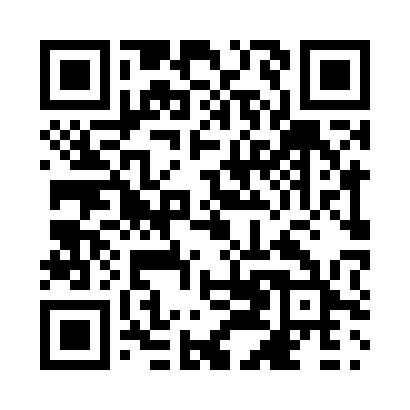 Ramadan times for Gunn, Alberta, CanadaMon 11 Mar 2024 - Wed 10 Apr 2024High Latitude Method: Angle Based RulePrayer Calculation Method: Islamic Society of North AmericaAsar Calculation Method: HanafiPrayer times provided by https://www.salahtimes.comDateDayFajrSuhurSunriseDhuhrAsrIftarMaghribIsha11Mon6:236:238:001:475:377:357:359:1212Tue6:216:217:581:475:397:377:379:1413Wed6:186:187:551:475:407:397:399:1614Thu6:166:167:531:465:427:417:419:1815Fri6:136:137:501:465:437:437:439:2016Sat6:116:117:481:465:457:457:459:2217Sun6:086:087:451:455:467:477:479:2418Mon6:056:057:431:455:487:487:489:2619Tue6:036:037:411:455:497:507:509:2820Wed6:006:007:381:455:517:527:529:3121Thu5:575:577:361:445:527:547:549:3322Fri5:555:557:331:445:547:567:569:3523Sat5:525:527:311:445:557:587:589:3724Sun5:495:497:281:435:578:008:009:3925Mon5:465:467:261:435:588:018:019:4126Tue5:435:437:231:435:598:038:039:4427Wed5:415:417:211:426:018:058:059:4628Thu5:385:387:181:426:028:078:079:4829Fri5:355:357:161:426:048:098:099:5030Sat5:325:327:141:426:058:118:119:5231Sun5:295:297:111:416:068:138:139:551Mon5:265:267:091:416:088:148:149:572Tue5:235:237:061:416:098:168:169:593Wed5:205:207:041:406:108:188:1810:024Thu5:185:187:011:406:128:208:2010:045Fri5:155:156:591:406:138:228:2210:076Sat5:125:126:571:406:148:248:2410:097Sun5:095:096:541:396:168:258:2510:118Mon5:065:066:521:396:178:278:2710:149Tue5:035:036:491:396:188:298:2910:1610Wed5:005:006:471:386:198:318:3110:19